Construcción del saberResumenEste libro trata de una niña que quería ganar el concurso de curitas locas, para ganar el premio y ser conocida en todo el mundo por el diseño de sus curitas. Luego cuando estaban en  la clase el profesor Todd les estaba hablando de cuidar el planeta, que como podemos hacer mejor el mundo que nos rodea, entonces Judy  desde ese día comenzó  a cuidar el planeta reciclando, primero comenzó con las cascaras de plátano  que le dieron una gran idea para hacer sus curitas locas  y así fue la curita tenía una frase que era cura tu mundo con un  y plátanos alrededor. Y desde ese día Judy reciclaba todo  y ella le quería mostrar a su familia como cuidar el ambiente. Su hermano stink  era el que menos ayudaba a cuidar, no estaba de acuerdo  con lo que decía su hermana Judy otra idea para salvar el mundo era cuidar los animales  en vía de extinción así que el profesor todd les asigno a cada uno un animal y  si no conocían de deberían  de consultar  luego los llevaron a todo los de la clase al museo para conocer más sobre estos animales  y judy pregunto por su animal que era el escarabajo tigre, pero en este museo  no estaba este animal, judy no quedo muy contenta  así luego  que empezó a buscar ese  animal en el jardín  pero no tuvo suerte luego hablo con su amigo  y él le dijo que tenía un libro  de estampillas donde estaba el escarabajo de tierra el animal que le correspondía a judy, Gracias  a su amigo  Frank  y sus estampillas judy puedo hacer  su informe sobre el animal.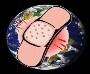 Stink su  el hermano de judy tenía una rana a la que quería mucho y judy y sus amigos la cogieron  y la llevaron al estanque  y la dejaron libre por que este animal esta en vía de extinción, luego cuando llegaron stink su hermano estaba furioso  porque ranita  no estaba  y el decía que esto en que ayudaba  a cuidar el planeta. Estaba muy furioso  y fue a contarles a sus padres.Judy y sus ideas locas decidió vivir en un árbol para contribuir a cuidar stink y Frank intentaron muchas maneras de hacer bajar a judy de  allí pero ella  se  negó  y dijo que si hacia todo esto iba a ayudar a muchos animales. La única solución que tuvieron para bajar a judy de allí  fue engañándola diciéndole que se había ganado el concurso de curitas locas. Pero no era cierto era una carta del dentista.Luego su hermano apareció con una carta que si era de curitas locas para su hermana, ella la  abrió  pero era un diploma  no había gana ningún premio con su diseño, pero si su hermano había ganado  el concurso  el premio fueron unas gafas de sol  y una infinidad de curitas, judy estaba que se moría de la envidia por qué su hermano gano y ella no Judy logro que muchas personas ayudaran a cuidar  y los de la clase  comenzaron a recoger botellas por todas partes para entregarlas  y así sembrar árboles en nombre del colegio  y así tener u bosque sano y lleno de vida. Y este libro concluye, que la clase  de tercero gracias a judy ganaron el premio jirafa  y plantar 100 árboles  y así fue como judy logro que la apoyaran para cuidar y cambiar el mundo fin.Pregunta¿Qué es más provechoso 50 lápices  o un árbol con  50 años de  de vida dándonos oxigeno?R//: obviamente los arboles  por que  los lápices se pueden eliminar  por que las minas  están hechas de carbón, entonces para que se utiliza la madera  en si es utilizada para envolver la mina seria como estética pienso yo. Por qué los lápices se pueden eliminar  o reemplazar en cambio  un árbol se demora 50 o más años en volver  a ser el mismo de antes. Cuidemos el mundo nosotros necesitamos  para poder vivir por que no tomamos conciencia? Conclusiones* Este libro me gustó mucho  porque por este  personaje que es judy nos quiere transmitir un mensaje  y es que cuidemos el mundo  para  hacerlo mejor.   * También   nos quiere  hacer poner conciencia de lo que estamos haciendo con nuestro planeta de los que estamos haciendo con los arboles  ¡estamos matando nuestro propio oxigeno!.*En nuestra sociedad podemos observar distintas actitudes
La mayoría de las personas, especialmente de las sociedades ricas, poseen una Visión optimista ingenua, tienen una forma de actuar basada en el derroche, en la idea de que siempre habrá más de todo. Así el que no controla el uso del agua y de la energía, los consumistas. Podemos decir, que aquí están también los que no se preocupan, los que no ven el problema o los que lo ven cuando los enfrentan al mismo.*   y por eso se llama  medio ambiente por que ya matamos la otra mitad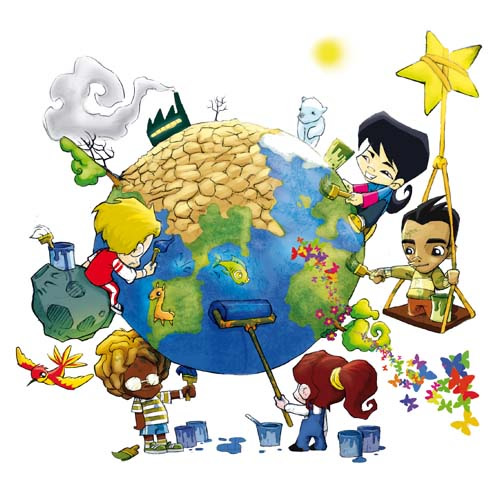 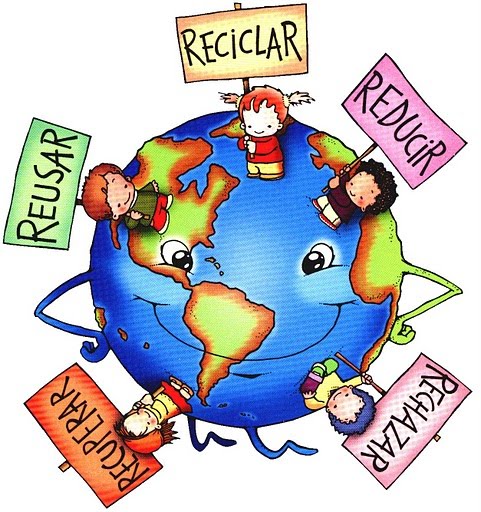 